Кто кого сильнее, кто кого страшнее — вот о чём вчера спорили весь день звери.Вначале они думали: всех страшнее, всех сильнее — БОДАСТАЯ УЛИТКА.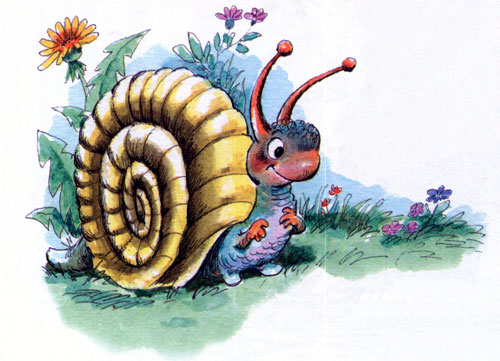 Потом решили: нет, всех страшнее, всех сильнее — ЖУЧОК-РОГАЧОК.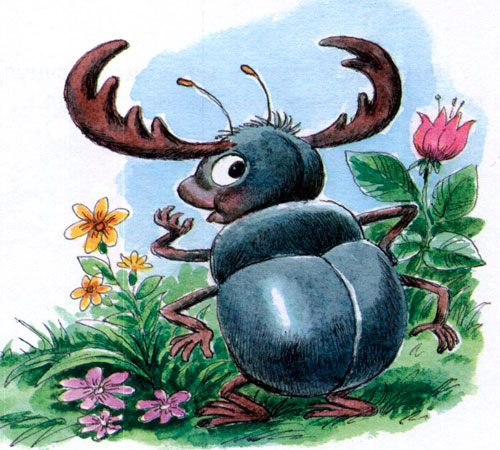 После жучка-рогачка всех страшнее, всех сильнее — КОЗЛИК.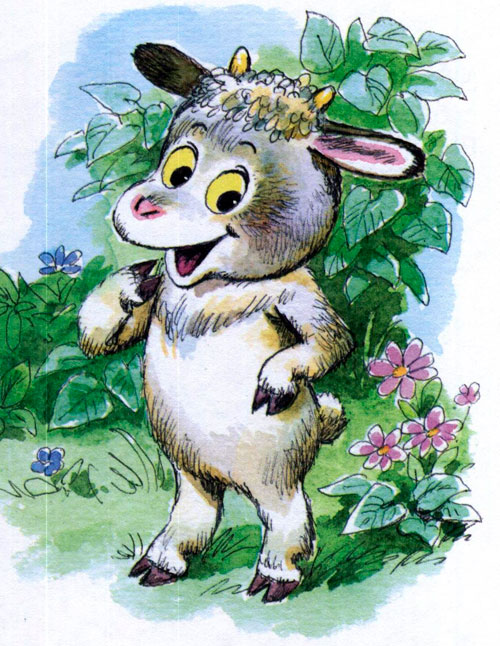 За козликом — БАРАН — БЕЙ В БАРАБАН.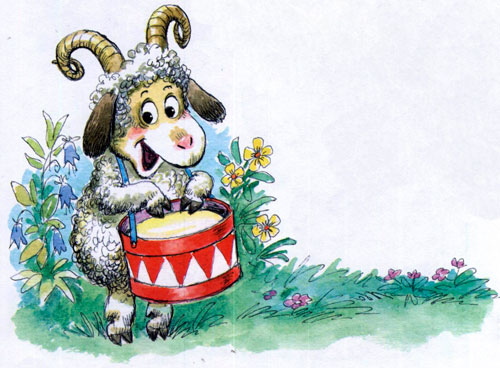 За бараном с барабаном — БЫК — РОГАМИ ТЫК.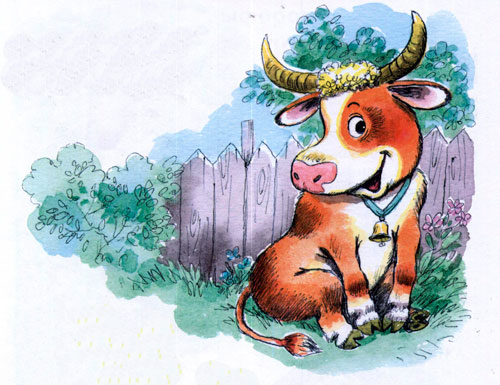 За быком — НОСОРОГ-КОСОРОГ.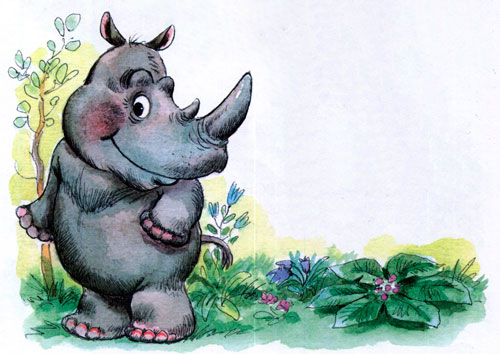 А за носорогом, а за носорогом всех страшнее, всех сильнее — КЛЫКАСТЫЙ СЛОН.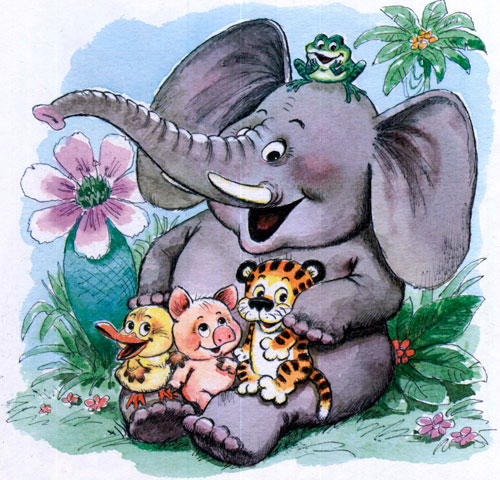 Так и сказали звери слону:Ты, слон, самый сильный! Ты, слон, самый страшный!Но слон обиделся.Конечно, кивнул он, я самый сильный. Но разве я самый страшный и самый злой? Неправда!Слоны добрые.Прошу, пожалуйста, мною никого не пугать.Я очень люблю всех маленьких!